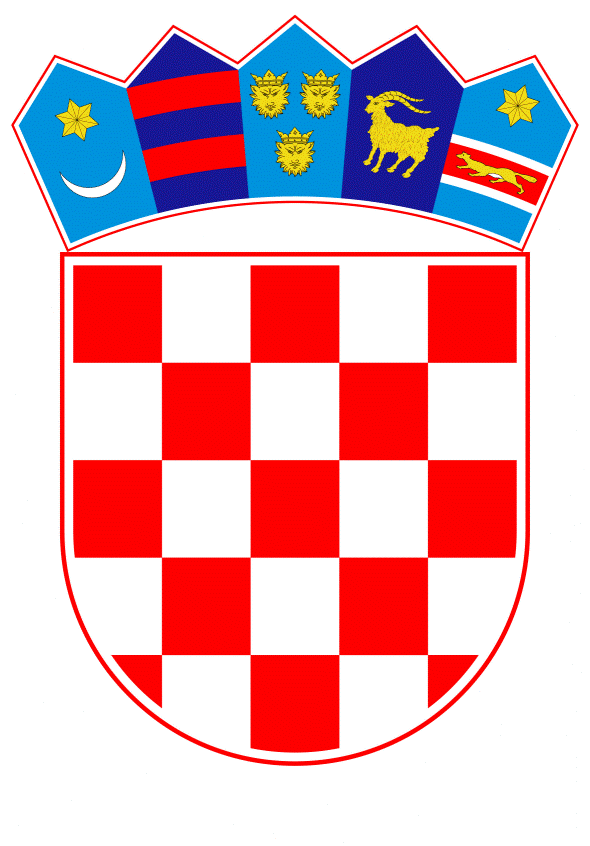 VLADA REPUBLIKE HRVATSKEZagreb, 21. prosinca 2023.Banski dvori | Trg Sv. Marka 2  | 10000 Zagreb | tel. 01 4569 222 | vlada.gov.hrPRIJEDLOGNa temelju članka 11. stavka 4. Zakona o obnovi zgrada oštećenih potresom na području Grada Zagreba, Krapinsko-zagorske županije, Zagrebačke županije, Sisačko-moslavačke županije i Karlovačke županije (Narodne novine, broj 21/23), Vlada Republike Hrvatske je na sjednici održanoj _____________2023. donijelaO D L U K Uo preraspodjeli sredstava planiranih u državnom proračunu Republike Hrvatske za 2023. godinu radi dodjele sredstava za obnovu objekata na potresom pogođenom području I.Ovom Odlukom Vlada Republike Hrvatske preraspodjeljuje sredstva unutar razdjela 076 Ministarstvo prostornoga uređenja, graditeljstva i državne imovine u Državnom proračunu Republike Hrvatske za 2023. godinu (Narodne novine, broj 145/22, 63/23 i 129/23) radi dodjele sredstava Sisačko-moslavačkoj županiji za obnovu objekata javnih vatrogasnih postrojbi i dobrovoljnih vatrogasnih društava na potresom pogođenom području te za isplate novčanih pomoći za sve vrste obnove sukladno Zakonu o obnovi zgrada oštećenih potresom na području Grada Zagreba, Krapinsko-zagorske županije, Zagrebačke županije, Sisačko-moslavačke županije i Karlovačke županije (Narodne novine, broj 21/23).II.Sredstva iz točke I. ove Odluke preraspodijelit će se prema tabeli kako slijedi:III.Preraspodjela sredstava iz točke II. ove Odluke sastavni je dio Državnog proračuna Republike Hrvatske za 2023. godinu. IV.Ova Odluka stupa na snagu danom donošenja, a objavit će se u »Narodnim novinama«.Klasa:Ur. Broj:Zagreb,PREDSJEDNIKmr. sc. Andrej PlenkovićOBRAZLOŽENJEPrijedlogom odluke preraspodjeljuju se sredstva unutar razdjela 076 Ministarstvo prostornoga uređenja, graditeljstva i državne imovine u Državnom proračunu Republike Hrvatske za 2023. godinu  u ukupnom iznosu od 9.120.000 eura radi dodjele sredstava Sisačko-moslavačkoj županiji za obnovu objekata javnih vatrogasnih postrojbi i dobrovoljnih vatrogasnih društava na potresom pogođenom području te za isplate novčanih pomoći za sve vrste obnove sukladno Zakonu o obnovi zgrada oštećenih potresom na području Grada Zagreba, Krapinsko-zagorske županije, Zagrebačke županije, Sisačko-moslavačke županije i Karlovačke županije (Narodne novine, broj 21/23). Navedena preraspodjela provodi se temeljem članka 11. stavka 4. Zakona o obnovi zgrada oštećenih potresom na području Grada Zagreba, Krapinsko-zagorske županije, Zagrebačke županije, Sisačko-moslavačke županije i Karlovačke županije, sukladno kojemu se sredstva za provedbu ovoga Zakona i saniranje posljedica potresa mogu odlukom Vlade, ako za to postoji mogućnost i sukladno potrebi, tijekom proračunske godine osiguravati preraspodjelom bez ograničenja odnosno u iznosu većem od propisanoga zakonom kojim se uređuje proračun.Potrebna sredstva se osiguravaju preraspodjelom u okviru financijskog plana razdjela 076 Ministarstvo prostornoga uređenja, graditeljstva i državne imovine te ukupan iznos sredstava osiguranih u Državnom proračunu Republike Hrvatske za 2023. godinu (Narodne novine, broj 145/22, 63/23 i 129/23) ostaje nepromijenjen. Predlagatelj:Ministarstvo financijaPredmet:Prijedlog odluke o preraspodjeli sredstava planiranih u državnom proračunu Republike Hrvatske za 2023. godinu radi dodjele sredstava za obnovu objekata na potresom pogođenom područjuTekući plan 2023.SmanjenjePovećanjeNovi plan 2023.- 076MINISTARSTVO PROSTORNOGA UREĐENJA, GRADITELJSTVA I DRŽAVNE IMOVINE720.444.268-9.120.0009.120.000720.444.268- 07605Ministarstvo prostornoga uređenja, graditeljstva i državne imovine566.987.323-5.120.0009.120.000570.987.323- A538086MONITORING KLIZIŠTA U REPUBLICI HRVATSKOJ450.411-300.000150.411- 11Opći prihodi i primici450.411-300.000150.411- 3Rashodi poslovanja134.737-50.00084.73732Materijalni rashodi134.737-50.00084.737- 4Rashodi za nabavu nefinancijske imovine315.674-250.00065.67442Rashodi za nabavu proizvedene dugotrajne imovine315.674-250.00065.674- A538087SANACIJA ŠTETA UZROKOVANIH POTRESOM NA PODRUČJU GRADA ZAGREBA I OKOLICE97.131.940-2.520.0002.000.00096.611.940- 11Opći prihodi i primici79.589.953-2.520.0002.000.00079.069.953- 3Rashodi poslovanja79.589.953-2.520.0002.000.00079.069.95336Pomoći dane u inozemstvo i unutar općeg proračuna7.804.292-520.0007.284.29237Naknade građanima i kućanstvima na temelju osiguranja i druge naknade52.965.7132.000.00054.965.71338Ostali rashodi11.314.713-2.000.0009.314.713Tekući plan 2023.SmanjenjePovećanjeNovi plan 2023.- A761079OBNOVA KONSTRUKTIVNIH OŠTEĆENJA NAKON POTRESA ZAGREBAČKE ŽUPANIJE, SISAČKO-MOSLAVAČKE I KARLOVAČKE ŽUPANIJE NA OBJEKTIMA U PRIVATNOM VLASNIŠTVU49.109.7617.000.00056.109.761- 11Opći prihodi i primici49.109.7617.000.00056.109.761- 3Rashodi poslovanja49.109.7617.000.00056.109.76136Pomoći dane u inozemstvo i unutar općeg proračuna1.200.0007.000.0008.200.000- A915006FINANCIRANJE NAJAMNINA ZA STAMBENO ZBRINJAVANJE OSOBA ČIJE SU NEKRETNINE STRADALE U POTRESU5.503.360120.0005.623.360- 11Opći prihodi i primici2.653.089120.0002.773.089- 3Rashodi poslovanja2.653.089120.0002.773.08937Naknade građanima i kućanstvima na temelju osiguranja i druge naknade1.803.089120.0001.923.089- A915012UPRAVLJANJE I RASPOLAGANJE NEKRENTINAMA U VLASNIŠTVU REPUBLIKE HRVATSKE8.052.312-2.300.0005.752.312- 11Opći prihodi i primici8.052.312-2.300.0005.752.312- 3Rashodi poslovanja5.360.074-2.300.0003.060.07432Materijalni rashodi5.355.074-2.300.0003.055.074- 07620Agencija za pravni promet i posredovanje nekretninama70.786.801-4.000.00066.786.801- K260345KUPOVANJE ODREĐENIH NEKRETNINA ZA RAČUN RH, TE DAVANJE ZAJMOVA DOMAĆIM FIZIČKIM OSOBAMA2.576.489-1.000.0001.576.489- 11Opći prihodi i primici2.576.489-1.000.0001.576.489- 4Rashodi za nabavu nefinancijske imovine2.481.684-1.000.0001.481.68442Rashodi za nabavu proizvedene dugotrajne imovine2.481.684-1.000.0001.481.684- K551030STAMBENO ZBRINJAVANJE NA KLIZIŠTIMA U REPUBLICI HRVATSKOJ568.168-500.00068.168- 11Opći prihodi i primici568.168-500.00068.168- 4Rashodi za nabavu nefinancijske imovine568.168-500.00068.16842Rashodi za nabavu proizvedene dugotrajne imovine568.168-500.00068.168- K551031STAMBENO ZBRINJAVANJE NA PODRUČJIMA POGOĐENIM POTRESOM3.170.000-1.500.0001.670.000- 11Opći prihodi i primici3.170.000-1.500.0001.670.000- 4Rashodi za nabavu nefinancijske imovine3.000.000-1.500.0001.500.00042Rashodi za nabavu proizvedene dugotrajne imovine3.000.000-1.500.0001.500.000- T551024SUBVENCIJE I DRŽAVNA JAMSTVA ZA STAMBENE KREDITE45.341.053-1.000.00044.341.053- 11Opći prihodi i primici45.341.053-1.000.00044.341.053- 3Rashodi poslovanja45.341.053-1.000.00044.341.05337Naknade građanima i kućanstvima na temelju osiguranja i druge naknade45.341.053-1.000.00044.341.053